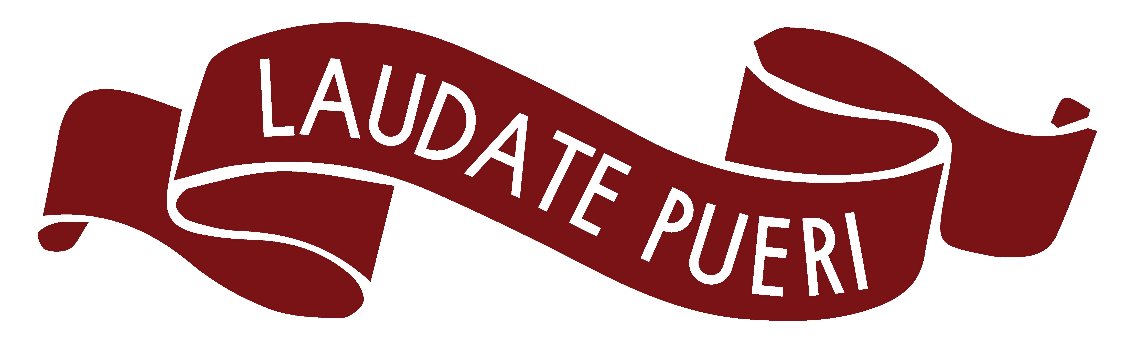 LAUDATE PUERI, INTERNATIONAL COMPETITION FOR YOUNG MUSICIANSCELEBRATING THE 30TH YEAR ANNIVERSARY 
OF KAUNAS SCHOOL OF SACRED MUSICRULES & REGULATIONSI. GENERAL RULES1. Rules & Regulations of the International Competition for Young Musicians LAUDATE PUERI regulates the competition‘s goals and objectives, as well as the time, conditions for participation, evaluation process and awards for the laureates.2. The competition is organized by the Kaunas School of Sacred Music.3. The competition will be held online.4. Applications are being accepted from Suzuki method pupils from the Baltic countries – soloists and ensembles.5. By sending the application form you confirm that you have read and agreed with the rules and regulations of the competition.II. GOALS AND OBJECTIVES OF THE COMPETITION6. Nurturing creativity, artistic individuality, and the excellence of performance.7. Developing stage experience.8. Promoting creative cooperation and dissemination of professional experience between the students of the art schools and their teachers in the Baltic countries.III. PARTICIPANTS OF THE COMPETITION 9. The participants of the competition are divided into groups according to the Suzuki Repertoire Books:Group A – Suzuki Repertoire Books I-III,Group B – Suzuki Repertoire Books IV-V,Group C – Suzuki Repertoire Books VI-VII,Group D – Suzuki Repertoire Books VIII-X.IV. CONDITIONS OF THE COMPETITION AND SUBMISSION OF THE VIDEOS10. Applications are being accepted until 12:00 PM of the 24th of May, 2021.Fill the application form: https://forms.gle/g5esiVzqrTZty17M711. The participants of the contest present a freely chosen music piece from Suzuki Repertoire.12. Participants submit a video of the completed work, filmed from the beginning to the end – without editing and stops.13. The video must be shot with a stable, still, horizontal camera. The record must show the artist at full height.14. The participant's concert clothing is a must.15. The contestant will post their video on the personal or school’s YouTube account.16. When uploading to the YouTube platform, select "Unlisted" and "Yes, it's made for kids".17. The title of the video must include the author of the music piece being performed (in the original language) and the exact title of the piece.18. The name of the performer, as well as the name of the concertmaster (if applicable) must be indicated in the description of the video.19. A link to the Youtube video must be indicated in the participant's application.20. The results of the LAUDATE PUERI festival-competition as well as the link to the virtual concert will be announced on the 29th of May, 2021 on the website of Kaunas School of Sacred Music (www.cantoresdavid.lt).21. Participation fees: soloists – 5 Eur, ensembles – 3 Eur for each member of the ensemble.Bank details for paymentAccount holder: Kauno sakralinės muzikos mokyklaInstitution code: 190144834Address of the account holder: M. Valančiaus g. 8, LT-44275, Kaunas, LithuaniaSWIFT: AGBLLT2XXXXIBAN: LT714010051004563647Bank code: 40100Bank name: Luminor Bank ABIn the Purpose of Payment please indicate the Name & Surname of the Participant (Leader of theEnsemble or Choir), and specify that it is a Donation to the LAUDATE PUERI FESTIVAL. The cost of money transfers is paid by the sender (applicant).V. JURY AND AWARDS22. The performances of the participants are evaluated by the friendly jury of the Suzuki method teachers.23. Participants are evaluated according to the following criteria: musicality, artistry, mastery of the work, the performer's stage behaviour.24. All the participants of the competition will be awarded diplomas of participation. Laureate diplomas (Ist degree) will be awarded in each category. By the decision of the commission, participants may be awarded additional nominations (for the most persuasive interpretation of the piece, etc.).25. The diplomas and letters of gratitude will be sent to the teacher's e-mail specified in the application form.VI. FINAL PROVISIONS26. The participant's parents (guardians) and participants must be acquainted with the Regulations of the Competition and agree that the organizers of the competition will publish the participant's name, achievements, photos and videos taken during the competition on the official website and school’s Facebook account. The teacher who prepared the student for the competition is responsible for this.27. Project coordinator is the violin teacher Elvyra Krikščiūnienė (tel. +370 656 33599, e-mail: elvyrakrik@gmail.com).